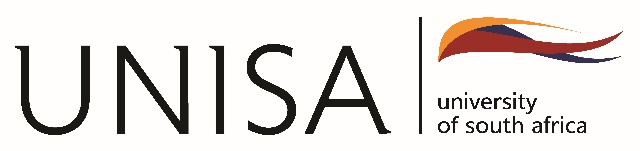 Information required for the 2023 Nature Conservation MSc and PhD applicationsCollege of Agriculture & Environmental SciencesResearch focus areas for 2023: Department of Environmental Sciences - Nature ConservationPlease complete the information required in this form and submit a CV, Academic Transcripts as well as Concept Note of your proposed researchPlease complete the information required in this form and submit a CV, Academic Transcripts as well as Concept Note of your proposed researchPlease complete the information required in this form and submit a CV, Academic Transcripts as well as Concept Note of your proposed researchPlease complete the information required in this form and submit a CV, Academic Transcripts as well as Concept Note of your proposed researchPlease complete the information required in this form and submit a CV, Academic Transcripts as well as Concept Note of your proposed researchPlease complete the information required in this form and submit a CV, Academic Transcripts as well as Concept Note of your proposed researchPlease complete the information required in this form and submit a CV, Academic Transcripts as well as Concept Note of your proposed researchPlease complete the information required in this form and submit a CV, Academic Transcripts as well as Concept Note of your proposed researchPlease complete the information required in this form and submit a CV, Academic Transcripts as well as Concept Note of your proposed researchPlease complete the information required in this form and submit a CV, Academic Transcripts as well as Concept Note of your proposed researchPlease complete the information required in this form and submit a CV, Academic Transcripts as well as Concept Note of your proposed researchPlease complete the information required in this form and submit a CV, Academic Transcripts as well as Concept Note of your proposed researchPlease complete the information required in this form and submit a CV, Academic Transcripts as well as Concept Note of your proposed researchPlease complete the information required in this form and submit a CV, Academic Transcripts as well as Concept Note of your proposed researchPlease complete the information required in this form and submit a CV, Academic Transcripts as well as Concept Note of your proposed researchPlease complete the information required in this form and submit a CV, Academic Transcripts as well as Concept Note of your proposed researchPlease complete the information required in this form and submit a CV, Academic Transcripts as well as Concept Note of your proposed researchPlease complete the information required in this form and submit a CV, Academic Transcripts as well as Concept Note of your proposed researchPlease complete the information required in this form and submit a CV, Academic Transcripts as well as Concept Note of your proposed researchPlease complete the information required in this form and submit a CV, Academic Transcripts as well as Concept Note of your proposed researchDegree you wish to apply forDegree you wish to apply forMaster of Science (MSc) in Nature ConservationMaster of Science (MSc) in Nature ConservationMaster of Science (MSc) in Nature ConservationMaster of Science (MSc) in Nature ConservationMaster of Science (MSc) in Nature ConservationMaster of Science (MSc) in Nature ConservationMaster of Science (MSc) in Nature ConservationPhD in Environmental SciencesPhD in Environmental SciencesPhD in Environmental SciencesPhD in Environmental SciencesPhD in Environmental SciencesPhD in Environmental SciencesPhD in Environmental SciencesDegree you wish to apply forDegree you wish to apply forMaster of Science (MSc) in Nature ConservationMaster of Science (MSc) in Nature ConservationMaster of Science (MSc) in Nature ConservationMaster of Science (MSc) in Nature ConservationMaster of Science (MSc) in Nature ConservationMaster of Science (MSc) in Nature ConservationMaster of Science (MSc) in Nature ConservationPhD in Environmental ManagementPhD in Environmental ManagementPhD in Environmental ManagementPhD in Environmental ManagementPhD in Environmental ManagementPhD in Environmental ManagementPhD in Environmental ManagementPersonal details and Contact informationPersonal details and Contact informationPersonal details and Contact informationPersonal details and Contact informationPersonal details and Contact informationPersonal details and Contact informationPersonal details and Contact informationPersonal details and Contact informationPersonal details and Contact informationPersonal details and Contact informationPersonal details and Contact informationPersonal details and Contact informationPersonal details and Contact informationPersonal details and Contact informationPersonal details and Contact informationPersonal details and Contact informationPersonal details and Contact informationPersonal details and Contact informationPersonal details and Contact informationPersonal details and Contact informationTitleQualifications Qualifications Qualifications Qualifications Qualifications Qualifications Qualifications Qualifications Qualifications Qualifications Qualifications Qualifications Surname111111111111First names222222222222Maiden name333333333333Identity no / passport noGender Gender Gender Gender Gender MaleMaleFemaleFemaleFemaleFemaleFemaleE-mail addressNationalityNationalityNationalityNationalityNationalityCityEthnic GroupEthnic GroupEthnic GroupEthnic GroupEthnic GroupPostal codeContact numberContact numberContact numberContact numberContact numberCountry of residenceCell numberCell numberCell numberCell numberCell numberEmployment detailsEmployment detailsEmployment detailsEmployment detailsEmployment detailsEmployment detailsEmployment detailsEmployment detailsEmployment detailsEmployment detailsEmployment detailsEmployment detailsEmployment detailsEmployment detailsEmployment detailsEmployment detailsEmployment detailsEmployment detailsEmployment detailsEmployment detailsJob titleCompanyDepartmentCityPlease ensure that you have submitted the following documents and tick which you have submittedPlease ensure that you have submitted the following documents and tick which you have submittedPlease ensure that you have submitted the following documents and tick which you have submittedPlease ensure that you have submitted the following documents and tick which you have submittedPlease ensure that you have submitted the following documents and tick which you have submittedPlease ensure that you have submitted the following documents and tick which you have submittedPlease ensure that you have submitted the following documents and tick which you have submittedPlease ensure that you have submitted the following documents and tick which you have submittedPlease ensure that you have submitted the following documents and tick which you have submittedPlease ensure that you have submitted the following documents and tick which you have submittedPlease ensure that you have submitted the following documents and tick which you have submittedPlease ensure that you have submitted the following documents and tick which you have submittedPlease ensure that you have submitted the following documents and tick which you have submittedPlease ensure that you have submitted the following documents and tick which you have submittedPlease ensure that you have submitted the following documents and tick which you have submittedPlease ensure that you have submitted the following documents and tick which you have submittedPlease ensure that you have submitted the following documents and tick which you have submittedPlease ensure that you have submitted the following documents and tick which you have submittedPlease ensure that you have submitted the following documents and tick which you have submittedPlease ensure that you have submitted the following documents and tick which you have submittedCurriculum Vitae (CV)Academic transcripts of previous qualificationsAcademic transcripts of previous qualificationsAcademic transcripts of previous qualificationsAcademic transcripts of previous qualificationsAcademic transcripts of previous qualificationsAcademic transcripts of previous qualificationsAcademic transcripts of previous qualificationsAcademic transcripts of previous qualificationsAcademic transcripts of previous qualificationsAcademic transcripts of previous qualificationsConcept noteConcept noteConcept noteConcept noteConcept noteDid you consult the Guide on How to Write a Concept Note which is available on the college website under Open Resources? https://www.unisa.ac.za/sites/corporate/default/Colleges/Agriculture-&-Environmental-Sciences/Open-ResourcesDid you consult the Guide on How to Write a Concept Note which is available on the college website under Open Resources? https://www.unisa.ac.za/sites/corporate/default/Colleges/Agriculture-&-Environmental-Sciences/Open-ResourcesDid you consult the Guide on How to Write a Concept Note which is available on the college website under Open Resources? https://www.unisa.ac.za/sites/corporate/default/Colleges/Agriculture-&-Environmental-Sciences/Open-ResourcesDid you consult the Guide on How to Write a Concept Note which is available on the college website under Open Resources? https://www.unisa.ac.za/sites/corporate/default/Colleges/Agriculture-&-Environmental-Sciences/Open-ResourcesDid you consult the Guide on How to Write a Concept Note which is available on the college website under Open Resources? https://www.unisa.ac.za/sites/corporate/default/Colleges/Agriculture-&-Environmental-Sciences/Open-ResourcesDid you consult the Guide on How to Write a Concept Note which is available on the college website under Open Resources? https://www.unisa.ac.za/sites/corporate/default/Colleges/Agriculture-&-Environmental-Sciences/Open-ResourcesDid you consult the Guide on How to Write a Concept Note which is available on the college website under Open Resources? https://www.unisa.ac.za/sites/corporate/default/Colleges/Agriculture-&-Environmental-Sciences/Open-ResourcesDid you consult the Guide on How to Write a Concept Note which is available on the college website under Open Resources? https://www.unisa.ac.za/sites/corporate/default/Colleges/Agriculture-&-Environmental-Sciences/Open-ResourcesDid you consult the Guide on How to Write a Concept Note which is available on the college website under Open Resources? https://www.unisa.ac.za/sites/corporate/default/Colleges/Agriculture-&-Environmental-Sciences/Open-ResourcesDid you consult the Guide on How to Write a Concept Note which is available on the college website under Open Resources? https://www.unisa.ac.za/sites/corporate/default/Colleges/Agriculture-&-Environmental-Sciences/Open-ResourcesDid you consult the Guide on How to Write a Concept Note which is available on the college website under Open Resources? https://www.unisa.ac.za/sites/corporate/default/Colleges/Agriculture-&-Environmental-Sciences/Open-ResourcesDid you consult the Guide on How to Write a Concept Note which is available on the college website under Open Resources? https://www.unisa.ac.za/sites/corporate/default/Colleges/Agriculture-&-Environmental-Sciences/Open-ResourcesDid you consult the Guide on How to Write a Concept Note which is available on the college website under Open Resources? https://www.unisa.ac.za/sites/corporate/default/Colleges/Agriculture-&-Environmental-Sciences/Open-ResourcesDid you consult the Guide on How to Write a Concept Note which is available on the college website under Open Resources? https://www.unisa.ac.za/sites/corporate/default/Colleges/Agriculture-&-Environmental-Sciences/Open-ResourcesYesYesNoNoNoNoReferences:  Please provide the following information from 2 referencesReferences:  Please provide the following information from 2 referencesReferences:  Please provide the following information from 2 referencesReferences:  Please provide the following information from 2 referencesReferences:  Please provide the following information from 2 referencesReferences:  Please provide the following information from 2 referencesReferences:  Please provide the following information from 2 referencesReferences:  Please provide the following information from 2 referencesReferences:  Please provide the following information from 2 referencesReferences:  Please provide the following information from 2 referencesReferences:  Please provide the following information from 2 referencesReferences:  Please provide the following information from 2 referencesReferences:  Please provide the following information from 2 referencesReferences:  Please provide the following information from 2 referencesReferences:  Please provide the following information from 2 referencesReferences:  Please provide the following information from 2 referencesReferences:  Please provide the following information from 2 referencesReferences:  Please provide the following information from 2 referencesReferences:  Please provide the following information from 2 referencesReferences:  Please provide the following information from 2 referencesReference 1Reference 1Reference 1Reference 1Reference 1Reference 1Reference 1Reference 1Reference 2Reference 2Reference 2Reference 2Reference 2Reference 2Reference 2Reference 2Reference 2Reference 2Reference 2Reference 2TitleTitleTitleTitleTitleTitleTitleSurnameSurnameSurnameSurnameSurnameSurnameSurnameFirst namesFirst namesFirst namesFirst namesFirst namesFirst namesFirst namesEmail addressEmail addressEmail addressEmail addressEmail addressEmail addressEmail addressCell phone numberCell phone numberCell phone numberCell phone numberCell phone numberCell phone numberCell phone numberDaytime phone numberDaytime phone numberDaytime phone numberDaytime phone numberDaytime phone numberDaytime phone numberDaytime phone numberSource of funding for the research projectSource of funding for the research projectSource of funding for the research projectSource of funding for the research projectSource of funding for the research projectSource of funding for the research projectSource of funding for the research projectSource of funding for the research projectSource of funding for the research projectSource of funding for the research projectSource of funding for the research projectSource of funding for the research projectSource of funding for the research projectSource of funding for the research projectSource of funding for the research projectSource of funding for the research projectSource of funding for the research projectSource of funding for the research projectSource of funding for the research projectSource of funding for the research projectDo you have funding for your studies?Do you have funding for your studies?Do you have funding for your studies?Do you have funding for your studies?Do you have funding for your studies?Do you have funding for your studies?Do you have funding for your studies?Do you have funding for your studies?Yes Yes Yes Yes Yes Yes NoNoNoNoNoNoIf Yes, which of the following applies:If Yes, which of the following applies:If Yes, which of the following applies:BursaryYesNoNoNoNoPersonal fundsPersonal fundsPersonal fundsPersonal fundsPersonal fundsYesYesNoNoNoNoField of interest (chose only 1 as this should relate to your specialisation field as per your qualification)Field of interest (chose only 1 as this should relate to your specialisation field as per your qualification)Field of interest (chose only 1 as this should relate to your specialisation field as per your qualification)Field of interest (chose only 1 as this should relate to your specialisation field as per your qualification)Field of interest (chose only 1 as this should relate to your specialisation field as per your qualification)Field of interest (chose only 1 as this should relate to your specialisation field as per your qualification)Field of interest (chose only 1 as this should relate to your specialisation field as per your qualification)Field of interest (chose only 1 as this should relate to your specialisation field as per your qualification)Field of interest (chose only 1 as this should relate to your specialisation field as per your qualification)Field of interest (chose only 1 as this should relate to your specialisation field as per your qualification)Field of interest (chose only 1 as this should relate to your specialisation field as per your qualification)Field of interest (chose only 1 as this should relate to your specialisation field as per your qualification)Field of interest (chose only 1 as this should relate to your specialisation field as per your qualification)Field of interest (chose only 1 as this should relate to your specialisation field as per your qualification)Field of interest (chose only 1 as this should relate to your specialisation field as per your qualification)Field of interest (chose only 1 as this should relate to your specialisation field as per your qualification)Field of interest (chose only 1 as this should relate to your specialisation field as per your qualification)Field of interest (chose only 1 as this should relate to your specialisation field as per your qualification)Field of interest (chose only 1 as this should relate to your specialisation field as per your qualification)Field of interest (chose only 1 as this should relate to your specialisation field as per your qualification)Terrestrial EcologyBehavioural ecologyBehavioural ecologyBehavioural ecologyBehavioural ecologyVegetation EcologyVegetation EcologyVegetation EcologyVegetation EcologyVegetation EcologyVegetation EcologyVegetation EcologyFreshwater EcologyWildlife managementWildlife managementWildlife managementWildlife managementPhytosociologyPhytosociologyPhytosociologyPhytosociologyPhytosociologyPhytosociologyPhytosociologyHuman - Wildlife ConflictWildlife welfareWildlife welfareWildlife welfareWildlife welfareWildlife welfareLand use / Land coverLand use / Land coverLand use / Land coverLand use / Land coverLand use / Land coverLand use / Land coverLand use / Land coverIn which focus area are you interested in that relates to the field of interest? Choose one of the followingIn which focus area are you interested in that relates to the field of interest? Choose one of the followingIn which focus area are you interested in that relates to the field of interest? Choose one of the followingIn which focus area are you interested in that relates to the field of interest? Choose one of the followingIn which focus area are you interested in that relates to the field of interest? Choose one of the followingIn which focus area are you interested in that relates to the field of interest? Choose one of the followingMammal ecologyFreshwater and / or wetland ecologyFreshwater and / or wetland ecologyFreshwater and / or wetland ecologyReptile EcologyMammal physiologyMammal physiologyMammal physiologyBat EcologyWildlife welfareWildlife welfareWildlife welfareVegetation management / restorationAnimal-Vegetation interactionsAnimal-Vegetation interactionsAnimal-Vegetation interactionsHuman - Wildlife Conflict Land use / Land cover (Remote sensing)Land use / Land cover (Remote sensing)Land use / Land cover (Remote sensing)Other (Please specify):Have you consulted the Focus Areas document for Nature Conservation?Have you consulted the Focus Areas document for Nature Conservation?Have you consulted the Focus Areas document for Nature Conservation?Have you consulted the Focus Areas document for Nature Conservation?YesNoProposed title of your research project:Proposed title of your research project:Proposed title of your research project:Proposed title of your research project:Proposed title of your research project:Proposed title of your research project:Have you made contact with a potential supervisor within the Department? If so, please provide Title, Initial, and surname:Have you made contact with a potential supervisor within the Department? If so, please provide Title, Initial, and surname:Have you made contact with a potential supervisor within the Department? If so, please provide Title, Initial, and surname: